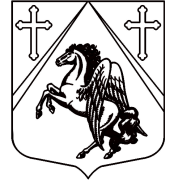 КРАСНОБОРСКОЕ ГОРОДСКОЕ ПОСЕЛЕНИЕ 
ТОСНЕНСКОГО РАЙОНА ЛЕНИНГРАДСКОЙ ОБЛАСТИ АДМИНИСТРАЦИЯ                                                  ПОСТАНОВЛЕНИЕ 22.12.2020 г. № 490                                                                                                                                                                         Об утверждении Перечня  муниципальных 
программ Красноборского городского поселения  
Тосненского района Ленинградской области 
на 2021 - 2023 годы В соответствии с Бюджетным кодексом Российской Федерации, Федеральным законом от 06.10.2003 года № 131-ФЗ «Об общих принципах организации местного самоуправления в Российской Федерации», в соответствии с постановлением администрации Красноборского городского поселения Тосненского района Ленинградской области от 01.11.2013г. №167 «Об утверждении Порядка разработки, утверждения и контроля за реализацией муниципальных программ на территории Красноборского городского поселения Тосненского района Ленинградской области» и Уставом Красноборского городского поселения Тосненского района Ленинградской области  ПОСТАНОВЛЯЮ: Утвердить Перечень муниципальных программ Красноборского городского поселения Тосненского района Ленинградской области на  2021 - 2023 годы» в соответствии с приложением к данному постановлению. Признать утратившими силу следующие постановления администрации Красноборского городского поселения:1). Постановление от 22.02.2019г. №52 «Об утверждении муниципальных программ Красноборского городского поселения Тосненского района Ленинградской области на 2020-2022 годы» (с учетом внесенных изменений).2). Постановление от 14.11.2019г. №428 «Об утверждении муниципальной программы «Развитие части территории Красноборского городского поселения Тосненского района Ленинградской области в 2020-2022 годах» (с учетом внесенных изменений).3). Постановление от 14.11.2019г. №436 «Об утверждении муниципальной программы «Газификация территории Красноборского городского поселения Тосненского района Ленинградской области на 2020-2022 годы».4). Постановление от 14.11.2019г. №438 «Об утверждении муниципальной программы «Благоустройство территории Красноборского городского поселения Тосненского района Ленинградской области на 2020-2022 годы» (с учетом внесенных изменений).5). Постановление от 14.11.2019г. №426 «Об утверждении муниципальной программы «Безопасность Красноборского городского поселения Тосненского района Ленинградской области на 2020-2022 годы» (с учетом внесенных изменений). 6). Постановление от 14.11.2019г. №435 «Об утверждении муниципальной программы «Развитие автомобильных дорог на территории Красноборского городского поселения Тосненского района Ленинградской области на 2020-2022 годы» (с учетом внесенных изменений).7). Постановление от 14.11.2019г. №439 «Об утверждении муниципальной программы «Развитие части территории Красноборского поселения Тосненского района Ленинградской области в иных формах местного самоуправления 2020-2022 годы» (с учетом внесенных изменений).8). Постановление от 14.11.2019г. №429 «Об утверждении муниципальной программы «Предотвращение распространения борщевика Сосновского на территории Красноборского городского поселения Тосненского района Ленинградской области на 2020-2022 годы» (с учетом внесенных изменений).9). Постановление от 14.11.2019г. №433 «Об утверждении муниципальной программы «Водоснабжение и водоотведение территории Красноборского городского поселения Тосненского района Ленинградской области на 2020-2022 годы»(с учетом внесенных изменений).10). Постановление от 05.02.2020г. №25 «Об утверждении муниципальной программы «Охрана окружающей среды Красноборского городского поселения Тосненского района Ленинградской области на 2020-2022 годы» (с учетом внесенных изменений).11). Постановление от 13.11.2019 № 424 «Об утверждении муниципальной программы «Формирование комфортной городской среды на территории Красноборского городского поселения Тосненского района Ленинградской области на 2020-2024 годы» (с учетом внесенных изменений).3. Настоящее постановление вступает в силу с момента подписания и действует с 01.01.2021г.4. Разместить настоящее постановление на официальном сайте администрации Красноборского городского поселения Тосненского района Ленинградской области www.krbor.ru.5. Контроль за исполнением постановления оставляю за собой.   Глава  администрации                                                            Н.И. Аксенов          Исп. Чурикова Е.А. 62-295                        Приложение к постановлению администрации Красноборского городского поселения Тосненского района Ленинградской области от 22.12.2020     № 490                                                         ПЕРЕЧЕНЬ      муниципальных программ Красноборского городского поселения                                                         на 2021 -2023 годы№ п/пНаименование муниципальной программыКод  целевой статьи расходов1Муниципальная программа "Развитие культуры Красноборского городского поселения Тосненского района Ленинградской области на 2021-2023 годы"07000000002Муниципальная программа "Безопасность на территории Красноборского городского поселения Тосненского района Ленинградской области на 2021-2023 годы"08000000003Муниципальная программа "Развитие автомобильных дорог Красноборского  городского поселения Тосненского района Ленинградской области на 2021-2023 годы"10000000004Муниципальная программа "Развитие части территории Красноборского городского поселения Тосненского района Ленинградской области на 2021-2023 годы"15000000005Муниципальная программа "Охрана окружающей среды Красноборского городского поселения Тосненского района Ленинградской области на 2021-2023 годы"19000000006Муниципальная программа "Развитие и поддержка малого и среднего предпринимательства в Красноборском городском поселении Тосненского района Ленинградской области на 2021-2023 годы"05000000007Муниципальная программа "Благоустройство территории Красноборского городского  поселения Тосненского района Ленинградской области на 2021-2023 годы"12000000008Муниципальная программа "Предотвращение  распространения борщевика Сосновского на территории Красноборского городского поселения Тосненского района Ленинградской области на 2021-2023 годы"25000000009Муниципальная программа "Формирование комфортной городской  среды на территории Красноборского городского поселения Тосненского района Ленинградской области на 2021-2025 годы"270000000010Муниципальная программа "Развитие части территории Красноборского городского поселения Тосненского района Ленинградской области в иных формах местного самоуправления на 2021-2023 годы"2900000000